School: Lew Trenchard C of E Primary School 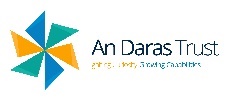 Completed by a School Leader/ Key Stage Leader: Name/ Signature/ Date: Louise Hussey December 2021Shared with Curriculum Leaders:Name/ Signature/ Date: Liz Davy, Ginnette Sutherland, Dale Payton, Jason Elliot, Jodie TrevorahMonitored by Curriculum Leader: To ensure subject coverage and weighting. Name/ Signature/ Date: Louise Hussey, Liz Davy, Ginnette Sutherland, Jason Elliot, Dale PaytonRecommendations: Recommendations: It is recommended to use Humanities Subjects first as the subjects to enable strong connections with other subjects.Science will be taught through all concepts as it is a core subject. Always ensure there are strong connections and links to prior learning and concepts and where applicable between subjects. At times, there may need to be isolated subjects to ensure coverage e.g. RE, PE, MFL, etc where strong connections cannot be made. Always ensure you are subject specific with the children e.g. they know it is a geography lesson.All topics begin with a guided reading lesson to introduce the knowledge organiser and do the first quiz.  In the first week, a vocabulary lesson should be shared.  Children should be given a knowledge organiser and vocabulary mat to take home and another to stick into their Knowledge Book.Some subject concepts are covered each year or over a two-year period within the school vertical progression map. Other subject concepts will be touched upon within a block as part of good quality learning provision. Whilst a priority capability is chosen, other capabilities will also be touched upon within a block as part of good quality learning provision. For more detail about knowledge and skills progression, please refer to each subject’s knowledge and skills organiser. Please note that SMSC features throughout the provision and within other subjects.Please note that due to split age groups we run on a twoyear rolling programme.Diversity: we have carefully planned our curriculum to include diversity (gender, disability, BAME – Black, Asian and Minority Ethnic) to ensure it is a diverse and inclusive curriculum. Where there are key links, these are highlighted below in orange.Climate Curriculum: We have carefully planned in opportunities for pupils to study climate change.  Where there are key links, these are highlighted in green.It is recommended to use Humanities Subjects first as the subjects to enable strong connections with other subjects.Science will be taught through all concepts as it is a core subject. Always ensure there are strong connections and links to prior learning and concepts and where applicable between subjects. At times, there may need to be isolated subjects to ensure coverage e.g. RE, PE, MFL, etc where strong connections cannot be made. Always ensure you are subject specific with the children e.g. they know it is a geography lesson.All topics begin with a guided reading lesson to introduce the knowledge organiser and do the first quiz.  In the first week, a vocabulary lesson should be shared.  Children should be given a knowledge organiser and vocabulary mat to take home and another to stick into their Knowledge Book.Some subject concepts are covered each year or over a two-year period within the school vertical progression map. Other subject concepts will be touched upon within a block as part of good quality learning provision. Whilst a priority capability is chosen, other capabilities will also be touched upon within a block as part of good quality learning provision. For more detail about knowledge and skills progression, please refer to each subject’s knowledge and skills organiser. Please note that SMSC features throughout the provision and within other subjects.Please note that due to split age groups we run on a twoyear rolling programme.Diversity: we have carefully planned our curriculum to include diversity (gender, disability, BAME – Black, Asian and Minority Ethnic) to ensure it is a diverse and inclusive curriculum. Where there are key links, these are highlighted below in orange.Climate Curriculum: We have carefully planned in opportunities for pupils to study climate change.  Where there are key links, these are highlighted in green.Learning Connection blockInnovation and ChangeInnovation and ChangeInvasion and ConnectionsInvasion and ConnectionsCulture and ContrastsCulture and ContrastsLearning Connection Lead SubjectHistoryGeographyHistory GeographyHistoryGeographyTime of YearAutumn 1Autumn 2Spring 1Spring 2Summer 1Summer 2Reception and Year 1Year 21/22Priority Subject History: Our Monarchy –Queen Elizabeth II - What changes has Queen Elizabeth II seen between 1953 and today? Changes within living memory/ Significant individual(Explore diversity within Commonwealth countries (and explore / compare British Monarchy with Kings and Queens of other countries)Additional SubjectsAdditional SubjectsRE- God -What do Christians      believe God is like? Harvest Celebration(Discuss famous Scientists and their achievements)Science Seasonal ChangesComputing Online Safety: We are kind and thoughtfulArt Drawing(Chinwe Chukwuogo and Nicky Phillips)PSHEWelcome to school(Different roles in the community)Emergencies and getting helpPE DanceMusic Performance and singing – HarvestPriority SubjectGeography: Weather – what seasonal and daily weather patterns do we see locally and nationally?RE - Incarnation - Why does Christmas matter to Christians? Global Objectives:Christian Christmas around the worldChristmas CelebrationArt/DT Christmas Craft/Clay tileComputing Digital Painting -We are painters (Illustrating an eBook)PSHEPeople who care for us(Roles different people playRecognise the ways in which we are same and different)Rights, responsibilities and respectSMSCUNICEF (Children from around the World)PE FootballMusic Performance and Singing – ChristmasPriority SubjectHistory: The First Man on the Moon – Why was Neil Armstrong a significant individual?Additional SubjectsRE What does it mean to belong to a faith  community? Science Everyday MaterialsComputingOnline safety: We are responsible internet and device usersSMSC British Values (Explore diversity within Britain and U.K)PSHE Healthy Friendships/Our bodies and boundaries: NSPCC PANTSPE  Mindfulness and Movement Music CharengaPriority SubjectGeography: Who am I? ‘Moor Walk’ Explore where I am – Devon -Locational Knowledge/Geographical skills and fieldwork (Research and compare the lives of children around the world linked to different continents)Additional SubjectsRE Other Faiths - Who is Jewish and how do they live? Easter ServiceComputing: Digital Writing: We are story tellers Art Painting(Mark Rothko, Hilma af Klint, Wassily Kandinsky, Frank Bowling) -Sketch booksDT Junk modelling/papier mache (wheels and axes)PSHE  Our health /Healthy food choices Research recipes from a range of famous TV chefs)PE Tag RugbyMusic Performance and Singing: EasterPriority SubjectHistory: Local History –The Seaside-When did the seaside become popular? Significant historical events, people and places in their own locality.Additional Subjects:RE – Other faiths -Who is Jewish and how do they live?Science PlantsComputing Online safety: We are information protectorsArt Collage (Mark Broadford)PSHE We all have feelingsPE Gymnastics Music CharengaPriority SubjectAdditional SubjectsGeography: Beach Clean – What are Coastal Environmental Issues?CLIMATE CURRICULUM StudyRE How should we care for the world and for others, and why does it matter?Computing Online Safety:  Jessie and Friends – Watching Videos (PSHE Lesson)Art Printing (print in other cultures printing)DT Make: Cooking from foraging (a healthy picnic)(Food from around the World)PSHE Good and not so good feelingsPE CricketMusic CharengaMetacognitive Skill ProgressionPlanningInquiring – identifying, exploring and organising information and ideas: Pose questionsPose questions to identify and clarify issues, and compare information in their world.MonitoringReflecting on thinking and processes element: Think about thinking (metacognition)describe the thinking strategies used in given situations and tasksEvaluationAnalysing, synthesising and evaluating reasoning and procedures element: Apply logic and reasoningidentify reasoning used in choices or actions in specific situationsPlanningInquiring – identifying, exploring and organising information and ideas: Pose questionsPose questions to identify and clarify issues, and compare information in their world.MonitoringReflecting on thinking and processes element: Think about thinking (metacognition)describe the thinking strategies used in given situations and tasksEvaluationAnalysing, synthesising and evaluating reasoning and procedures element: Apply logic and reasoningidentify reasoning used in choices or actions in specific situationsPlanningInquiring – identifying, exploring and organising information and ideas: Pose questionsPose questions to identify and clarify issues, and compare information in their world.MonitoringReflecting on thinking and processes element: Think about thinking (metacognition)describe the thinking strategies used in given situations and tasksEvaluationAnalysing, synthesising and evaluating reasoning and procedures element: Apply logic and reasoningidentify reasoning used in choices or actions in specific situationsPlanningInquiring – identifying, exploring and organising information and ideas: Pose questionsPose questions to identify and clarify issues, and compare information in their world.MonitoringReflecting on thinking and processes element: Think about thinking (metacognition)describe the thinking strategies used in given situations and tasksEvaluationAnalysing, synthesising and evaluating reasoning and procedures element: Apply logic and reasoningidentify reasoning used in choices or actions in specific situationsPlanningInquiring – identifying, exploring and organising information and ideas: Pose questionsPose questions to identify and clarify issues, and compare information in their world.MonitoringReflecting on thinking and processes element: Think about thinking (metacognition)describe the thinking strategies used in given situations and tasksEvaluationAnalysing, synthesising and evaluating reasoning and procedures element: Apply logic and reasoningidentify reasoning used in choices or actions in specific situationsPlanningInquiring – identifying, exploring and organising information and ideas: Pose questionsPose questions to identify and clarify issues, and compare information in their world.MonitoringReflecting on thinking and processes element: Think about thinking (metacognition)describe the thinking strategies used in given situations and tasksEvaluationAnalysing, synthesising and evaluating reasoning and procedures element: Apply logic and reasoningidentify reasoning used in choices or actions in specific situationsOff Site EnrichmentMoorland/ Woodland Walks Moorland/ Woodland Walks Walk to the Church/Baring Gould TripWalk to the Church/Baring Gould TripBeach TripSwimmingBeach TripSwimmingInternal EnrichmentHome corner role playTea Party on School GroundsShop Role PlayAround the school – Geography fieldwork Weather Watch – recording our weather daysFather Christmas Visit‘Mission control’ Space - Role PlayPoetry Recital PerformanceArtist’s Studio Role PlayChef’s Kitchen – Role PlayGardening3D Nature ArtForaging and Cooking Wild Tribe DaySports DayRNLI VisitSouvenir Shop and / or Café Role Play (link to money)Heritage Week and Spirituality DayQualityEnglish TextsNo Nonsense Literacy / Babcock TextsLiteracy Shed G/ReadingTextsAdditional G/R TextsKnights(non-fiction)Tell me a dragon (poetry)The Brave Knight(storytelling) Fergal is Fuming!The Clockwork DragonZogZog and the Flying Doctors(Diversity Text)The Queen’s Hat&The Queen’s HandbagClass Stories by Adam Wallace: How to catch a dragon (Diversity Text)(How to catch a unicorn / mermaid / monster / dinosaur / the tooth fairy / a snowman / a gingerbread man)This is how we do it (non-fiction) (Diversity Text)Welcome to our world: A celebration of children everywhere! (non-fiction)(Diversity Text)Here We Are: Notes for Living on Planet EarthDon’t Spill the Milk (fiction)(Diversity Text)Follow the SwallowThe Ugly Five (Diversity Text)The Colour Monster(SMSC/PSHE/RSE link)The Squirrels who Squabbled(PSHE link)The Smartest GiantMeerkat MailThe Jolly Postman(letters and postcards) Handa’s Surprise andHanda’s Hen(Diversity Texts)Elmer Stories (linked to art)Class Stories by a Familiar Author: Oliver JeffersWhat I like (poetry)What happens when… (fiction)Knock! Knock! Open the DoorWhatever Next!(Storytelling)The Man on the moon (Historical Fiction)Tusk Tuskby David McKee(Diversity Text)The Smeds  and the SmoosClass Stories by a Familiar Author: Julia DonaldsonOutdoor Wonderland(non-fiction)Little Red Riding Hood(fiction)The Deep Dark WoodLittle RedPoppy and the BloomsThe Secret Sky GardenThe GruffaloStickmanSuperwormCamille and the Sunflowers (Artist study link)The Magical Garden of Claude Monet (Artist study link)Zim Zam Zoom (poetry)We're going on a leaf huntA Year in Percy’s Park(Percy the Park Keeper Stories)Class Novel: Winnie to Pooh (and the 100 acre wood) by A.A. MilneA Walk in the Wood (Mindfulness with a Bear Named Pooh)Beatrix Potter storiesPoetry –Traditional Poems (Traditional poems in other cultures)Izzy Gizmo(Diversity Text)On Sudden Hill (SMSC/PSHE/RSE/PSHE link)My Monster and Me(Diversity Text)A Huge Bag of Worries(Diversity Text)Tom’s Magnificent MachinesThe Marvellous Moon MapWe’re off to find a Fairy / Unicorn(Diversity Text)Launceston Church/Museum Visit (recount)Class Novel: Paddington Bearby Michael BondLighthouse Keeper’s Lunch(fiction)The Magic Beach (descriptive poetry)Not Quite NarhwalThe Storm Whale / The Storm Whale in Winter / Grandma BirdGrandpa’s Island I love bugs!(poetry)Reptiles(non-fiction)What do I use this tail for?(non-fiction)JampiresFunny BonesOliver’s Vegetables(fiction) Aquarium Visit (recount)Lost and Found (Transition Week)The Proudest Blue(Diversity Text)Mixed(Diversity Text)And Tango Makes Three (Diversity Text)Six Dots(Louis Braille)(Diversity Text)Class Novel: James and the Giant Peach by Roald Dahl